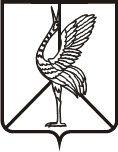 АДМИНИСТРАЦИЯ СЕЛЬСКОГО ПОСЕЛЕНИЯ «ПРИОЗЁРНОЕ» МУНИЦИПАЛЬНОГО РАЙОНА «БОРЗИНСКИЙ РАЙОН» ЗАБАЙКАЛЬСКОГО КРАЯПОСТАНОВЛЕНИЕ    13 октября 2022 г.                                                                             № 24асело Приозёрное   Предложение о передаче в государственную собственность Забайкальского края муниципального имущества сельского поселения «Приозёрное» муниципального района «Борзинский район»            В соответствии с частью 11 статьи 154 Федерального закона «О внесении изменений в законодательные акты РФ и признании утратившими силу некоторых законодательных актов РФ в связи с принятием Федерального закона «О внесении изменений и дополнений в Федеральный закон от 22.08.2004г.  № 122  «Об общих принципах организации законодательных (представительных) и исполнительных органов государственной власти субъектов РФ  и  «Об общих принципах организации местного самоуправления в РФ», пунктом 11 части 1 статьи 15 Федерального закона от 06.10.2003г. №131 «Об общих принципах организации местного самоуправления в РФ», ст. 33  Устава сельского поселения «Приозёрное»,  администрация сельского поселения «Приозёрное»,  п о с т а н о в л я е т:      1. Предложить Департаменту государственного имущества Забайкальского края принять в государственную собственность Забайкальского края муниципальное имущество сельского поселения «Приозёрное» муниципального района «Борзинский район», подлежащее безвозмездной передаче в государственную собственность Забайкальского края согласно приложению.     2. Предложить Департаменту государственного имущества и земельных отношений Забайкальского края подготовить распоряжение о передаче муниципального имущества сельского поселения «Приозёрное» муниципального района «Борзинский район» в государственную собственность Забайкальского края.  3. Настоящее постановление вступает в силу на следующий день после подписания.4. Настоящее постановление обнародовать на информационном стенде, расположенном по адресу: 674607, Забайкальский край, Борзинский район, с. Приозёрное, ул. Нагорная д.12, пом.2Глава сельского поселения«Приозёрное»                                                                               В. Лосолов                                                                                                                                                                                      Приложение                                                                                           к постановлению администрации сельского поселения «Приозёрное»                                                                                                                                 муниципального района «Борзинский район»                                                                                                                                                                                                                   .                                                                                                                                                        от «13» октября   2022 г.  № 24аПереченьимущества предлагаемого к передаче из муниципальной собственности сельского поселения «»муниципального района  «Борзинский район» в государственную собственность  Забайкальского края Наименование правообладателяНаименование объектаАдрес объектаКадастровый номерОбщая площадь,кв.м.12345Сельское поселение «Приозёрное» муниципального района «Борзинский район»Недвижимое имуществоСельское поселение «Приозёрное» муниципального района «Борзинский район»Земельный участок  Забайкальский край, Борзинский район, в 1,8 км на северо-запад от с. Приозёрное, в 1 км на восток отпади Байласутай75:04:000000:1617383